MODELO DE PROPOSTALocal e data:Representante das empresas:________________________________[Nome do representante][Razão Social][CNPJ] / [CPF][Cargo na empresa]Nome do ProjetoCidadeUFDuraçãoGrupo ou Núcleo de Empresas BLOCO 1 – INFORMAÇÕES GERAISBLOCO 1 – INFORMAÇÕES GERAISBLOCO 1 – INFORMAÇÕES GERAISBLOCO 1 – INFORMAÇÕES GERAISBLOCO 1 – INFORMAÇÕES GERAISEntidade ProponenteFederação das Associações Comerciais do Estado de São Paulo - FacespFederação das Associações Comerciais do Estado de São Paulo - FacespFederação das Associações Comerciais do Estado de São Paulo - FacespFederação das Associações Comerciais do Estado de São Paulo - FacespRepresentante da Entidade ProponenteNatanael Miranda dos AnjosNatanael Miranda dos AnjosNatanael Miranda dos AnjosNatanael Miranda dos AnjosE-mailempreender@facesp.com.brempreender@facesp.com.brContato(11) 3180-3380Público-alvoNúmero de empresas beneficiadasPresidente da Associação ComercialE-mailContatoContato(  )Responsável pelo projeto (gestor)E-mail Contato(  ) Empresário representanteE-mail Contato(  ) BLOCO 2 – SUMÁRIO EXECUTIVOBLOCO 2 – SUMÁRIO EXECUTIVOContextualizaçãoApresente um breve histórico que justifique a proposta apresentada, escolha do(s) setor(es), grupos e/ou localidades beneficiadas. Para um bom entendimento, deve-se apresentar: (i) contextualização sobre a importância do trabalho que se pretende desenvolver (ii) os principais potenciais e desafios que serão enfrentados; (iii) histórico sobre iniciativas anteriores (concluídas ou em curso) que demonstrem experiência do proponente com a condução de ações/projetos similares.Objetivo GeralDefina o objetivo geral do projeto, descrevendo de forma sucinta a principal transformação que se almeja alcançar com sua execução.Resultados esperadosDefina quais são os resultados diretos esperados da realização das ações propostas.BLOCO 3 – AÇÕESBLOCO 3 – AÇÕESBLOCO 3 – AÇÕESBLOCO 3 – AÇÕESBLOCO 3 – AÇÕESBLOCO 3 – AÇÕESIDAção – Nome e DescriçãoValor (R$)InícioTérminoTipo1Defina o nome e descreva o objeto da ação – o que será feito Defina o custo total estimado para a realização da ação.Estabeleça o mês em que se espera iniciar a açãomês/AAAAEstabeleça o mês limite para a realização da açãomês/AAAADelimite o tipo de atividade:Capacitação, oficina, palestra, workshop, consultoria, mentoria, estudo, pesquisa, visita técnica, missão, feira, evento, gestão, estruturação, monitoramento.23...NBLOCO 4 – PREMISSAS, RISCOS E DESAFIOS DE EXECUÇÃOComente, de forma objetiva, quais são as principais premissas para o adequado desenvolvimento desta proposta, ou seja, quais são os principais fatores que podem levar ao sucesso ou insucesso.BLOCO 5 – ORÇAMENTO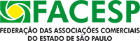 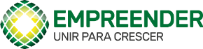 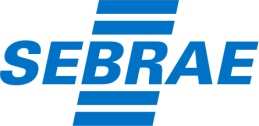 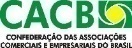 FONTE DE RECURSOSFONTE DE RECURSOSFONTE DE RECURSOSOrçamento por açãoTotalContrapartida financeiraContrapartida econômicaSubsídioOrçamento por açãoTotalContrapartida financeiraContrapartida econômicaSubsídioAção 1Ação 2Ação 3Ação ...VALOR TOTAL DO PROJETOParticipação ()BLOCO 6 – IDENTIFICAÇÃORepresentante da Entidade Proponente:____________________________________Natanael Miranda dos AnjosSuperintendente-geralFacesp[CPF]Presidente da Associação Comercial:____________________________________[Nome do presidente][Razão Social da Associação][CPF]